ONLINE RESEARCH DATABASESREEDLEY COLLEGE LIBRARYThese research databases offer credible full-text magazines, newspapers, scholarly journals, e-books, reference sources, and more.From our college web site www.reedleycollege.edu select Library then Articles: Research Databases. When accessing off campus, enter your student id number as the username and password when prompted.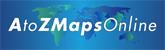 AtoZ Maps OnlineThe world's largest database of royalty-free, downloadable maps for academic and business (non-commercial) use. No other online resource offers so many maps in so many categories.  Only available on campus.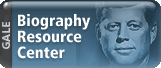 Biography Resource CenterBiographies of people - both current and historic - from respected reference sources with related full-text articles from hundreds of periodicals, and links to recommended sites.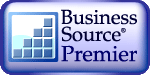 Business Source PremierProvides full-text articles from more than 2,300 journals in all disciplines of business, market research and industry reports, company profiles, and SWOT analyses.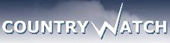 CountryWatch PremiumA current and comprehensive source of socio-demographic, cultural, historical, economic, political, environmental and investment information, along with news, analysis, maps, data and statistics on all of the world’s 192 countries and many non-sovereign nations.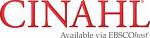 CINAHL(Cumulative Index to Nursing and Allied Health) provides citations for over 1,700 journals from the fields of nursing and allied health. Coverage dates back to 1982. Database covers nursing, biomedicine, health sciences librarianship, alternative/complementary medicine, consumer health, and 17 allied health disciplines. Full-text material includes 441 journals plus legal cases, clinical innovations, critical paths, drug records, research instruments, and clinical trials.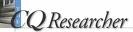 CQ Researcher A comprehensive source on the most current and controversial issues of the day with complete summaries, forecasting, pros and cons, maps and graphs, bibliographies, and more.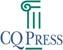 CQ's Electronic Encyclopedia of American GovernmentPresidency, Congress, Supreme Court, Constitution, elections, resources, illustrations, and government links.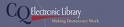 CQ's California Political AlmanacA guide to California politics, with indispensable overviews and essays on all the major players and events influencing the state's branches of government.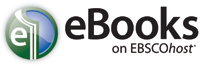 eBooks on EBSCOhosteBooks on EBSCOhost provides access to over 30,000 full-text e-book titles. The multidisciplinary collection features fiction, non-fiction, and reference materials. Each eBook offers full-text searching capabilities. Limited printing is allowed; printing an entire item violates copyright laws. Use by one user at a time. Any book which has been inactive for 15 minutes is automatically returned for use by another person.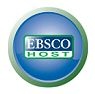 EBSCOHostAcademic Search Premier and specialized databasesAcademic Search Premier provides multidisciplinary information from full-text articles in peer-reviewed journals, magazines, and newspapers. Numerous specialized databases in psychology, sociology, the sciences, and many more.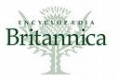 Encyclopedia BritannicaThe complete academic encyclopedia, related articles, images, and Merriam-Webster's Collegiate Dictionary.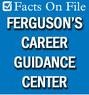 Ferguson's Career Guidance CenterA collection of career resource guides, resume and job search skills, interview preparation, and more.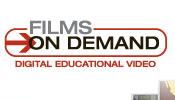 Films on DemandA comprehensive collection of educational streaming videos covering a wide range of topics organized into multiple broad subjects. Videos can be watched in their entirety, or as individual segments.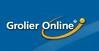 Grolier Encyclopedia AmericanaA general reference encyclopedia covering all academic topics and la Nueva Enciclopedia Cumbre, a general Spanish language encyclopedia.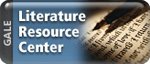 Literature Resource Center, Contemporary Authors, Twayne's Authors Online and Dictionary of Literary BiographyLiterary criticism, full-text journal articles, reviews, biographical information, and overviews on over 130,000 writers in all disciplines from all time periods and from around the world.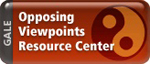 Opposing ViewpointsA focus on social issues provided in viewpoint essays, topic overviews, journal, magazine and newspaper articles, and recommended web sites.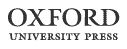 Oxford Art OnlineThe full-text of Grove Dictionary of Art, the Benezit Dictionary of Artists, and other Oxford art reference sources, with thousands of images and continuously updated articles.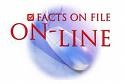 Reference Suite@FACTS.comThree news services databases including World News Digest, Issues and Controversies, and Today's Science.SALEM HEALTHSalem HealthAccess to Salem Press' health reference works including Magill's Medical Guide.SALEM HISTORYSalem HistoryAccess to Salem Press' reference works including primary source series, world event and biographical resources, and American history through the decades.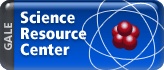 Science Resource CenterArticles, experiments, pictures, biographies, and recommended web sites from over 200 magazines, academic journals, and reference sources.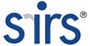 SIRS ResearcherThousands of full-text articles from magazines and newspapers on current and enduring topics especially suited for students new to research.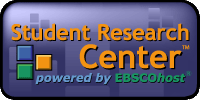 Student Research CenterFull-text articles from magazines, newspapers, encyclopedias, state and country reports, and biographies.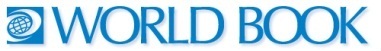 World Book OnlineThe complete academic encyclopedia, articles, eBooks, primary source documents, reference resources, and research and writing guides.